岡山県・岡山県自動車関連企業ネットワーク会議連携事業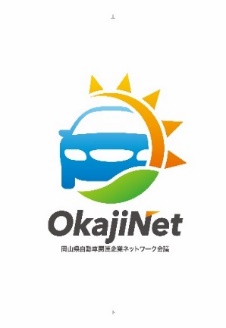 岡山県自動車関連企業ネットワーク会議（以下、「おか自ネット」という。）では、企業の競争力強化と持続的発展により、本県を世界に誇る自動車産業の拠点とすることを目指し、技術力や生産性の向上、人材育成、取引拡大等に取り組んでいます。この度、特別講演を下記のとおりWEB開催しますので、非会員の方もぜひご参加ください。記１ 開催日時　：　令和２年９月１６日(水)１４：３０～１７：００２ 開催場所　：　WEB（ZOOM）による配信 　※リアルタイム配信、質疑応答は適宜行います。３ プログラム　： ４ 対象者　：　おか自ネット会員企業、県内自動車関連企業の経営者・中堅社員層５　参加費用 ：　無料６　主催　：　岡山県自動車関連企業ネットワーク会議７　共催　：　岡山県、公益財団法人岡山県産業振興財団８　申込締切　：　令和２年９月１４日　（月）　１７：００９　申込方法　：　参加申込書に必要事項をご記入の上、FAX又はメールでお申込みください。　　　　WEB開催のURLはお申込みされたメールアドレスにお知らせします。10 注意事項 ： ①配信ツールはＺＯＯＭを使用します。インターネット接続のできるPC・スマホなどをご準備いただき、インターネット環境の整った場所でご参加ください。②感染症リスクの低減のため、密集環境等でのご参加はお避けください。【参加申込書】岡山県自動車関連企業ネットワーク会議　特別講演申込締切：令和２年９月１４日（月）１７：００【企業情報】【申込担当者】【参加者】【注意事項等】※ご参加いただくにあたり、メールアドレスが必要ですので、必ずご記入ください。※１台の端末で複数人ご参加いただくことも可能です。※本セミナーについて、許可なく無断で複製、編集、配信、レンタル等をしないでください。　※参加申込書にご記入いただいた情報は、おか自ネット事業の運営上必要な範囲内で適切に使用させていただきます。時　間項　　目１４：３０～１４：５０『令和２年度おか自ネット事業及び自動車事業説明』　　　公益財団法人岡山県産業振興財団１４：５０～１５：５０『自動車産業における新型ウイルス対応と施策（仮）』　　経済産業省 製造産業局 自動車課　　　（概　要）自動車産業は、新型コロナウイルス感染症を受け、消費ニーズ不振による需要減、完成車メーカーの生産および部品供給の短期的停滞、自動車産業における川上・川下企業の資金繰りの悪化等、大きな困難に直面している。需要減や自動車サプライチェーンへのさらなる影響拡大に備え、対応に万全を期す観点から、自動車業界の迅速な情報共有を行うとともに、ウィズコロナ、アフターコロナへ向けた対応と施策について紹介します。１６：００～１７：００『ポストコロナを SDGs経営の視点で探る。』　　  笹谷　秀光　氏（千葉商科大学教授、株式会社伊藤園 元取締役、日本経営倫理学会理事、グローバルビジネス学会理事、サステナビリティ日本フォーラム理事）　（概　要）SDGs （持続可能な開発のための目標）を盛り込んだ国連文書のタイトルは、「我々の世界を変革する：2030アジェンダ」でした。つまり、地球規模の危機に対する変革のためのプログラムとして設計されていたのです。新型コロナウイルスのパンデミックはまさに世界的視野に立った「経営の変革」を迫っています。ニューノーマルに向け、著書「Q&A SDGs経営」を読み解きます。企業名所在地TEL〒　　-部署・役職氏　名メールアドレス部署・役職氏　名受講端末メールアドレス